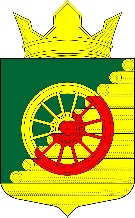 РЕСПУБЛИКА  КАРЕЛИЯАДМИНИСТРАЦИЯ  БОРОВСКОГО СЕЛЬСКОГО  ПОСЕЛЕНИЯ ПОСТАНОВЛЕНИЕ от  25 февраля 2017 г. 								           № 5п. БоровойО создании Общественной комиссии по обеспечению реализации приоритетного проекта «Формирование комфортной городской среды на территории Боровского сельского поселения на 2017 год»  В соответствии с постановлением Правительства Российской Федерации от 10 февраля 2017 года № 169 «Об утверждении Правил предоставления и распределения субсидий из федерального бюджета бюджетам субъектов Российской Федерации на поддержку государственных программ субъектов Российской Федерации и муниципальных программ формирования современной городской среды» Администрация Боровского сельского поселения, ПОСТАНОВЛЯЕТ:Образовать Общественную комиссию по обеспечению реализации приоритетного проекта «Формирование комфортной городской среды» на территории Боровского сельского поселения  Республики Карелия в следующем составе:Председатель комиссии – Мостайкина Любовь Валериевна, Глава Администрации Боровского сельского поселенияЗаместитель Председателя – Яковенко Татьяна Ивановна, Заместитель Главы Администрации Боровского сельского поселенияЧлены комиссии:Лукьянович Александр Геннадьевич – депутат Совета Боровского сельского поселенияЗайкова Наталья Павловна – депутат Совета Боровского сельского поселенияХвоина Ирина Васильевна – депутат Совета Боровского сельского поселенияСтепанова Татьяна Федоровна – представитель д. 18 по ул. Гористая п. Боровой Кузьменко Оксана Артуровна – представитель д. 10 по ул. Советская п. БоровойУтвердить прилагаемое  Положение об Общественной комиссии по обеспечению реализации приоритетного проекта «Формирование комфортной городской среды» на территории Боровского сельского поселения на 2017 год». Настоящее Постановление вступает в силу со дня подписания Обнародовать настоящее постановление путем размещения его официального текста на официальном сайте Боровского сельского поселения в информационно-телекоммуникационной сети общего пользования.Глава Администрации Боровского сельского поселения                          	 Л.В.Мостайкина УтвержденоПостановлением Администрации Боровского сельского поселения № 5 от 25.02.2017 годаОбщественная комиссия по обеспечению реализации приоритетного проекта «Формирование комфортной городской среды на территории Боровского сельского поселения в 2017 году» (далее – Общественная комиссия) является коллегиальным органом, созданным во исполнение постановления Правительства Российской Федерации  от 10 февраля 2017 года № 169 «Об утверждении Правил предоставления и распределения субсидий из федерального бюджета бюджетам субъектов Российской Федерации на поддержку государственных программ субъектов Российской Федерации и муниципальных программ формирования современной городской среды» в целях осуществления контроля и координации деятельности в рамках реализации приоритетного проекта «Формирование комфортной городской среды на территории Боровского сельского поселения в 2017 году».Общественная комиссия в своей деятельности руководствуется Конституцией Российской Федерации, Конституцией Республики Карелия, федеральными законами, указами и распоряжениями Президента Российской Федерации, постановлениями и распоряжениями Правительства Российской Федерации, законами Республики Карелия, Уставом муниципального образования, а также настоящим Положением.Руководство деятельностью Общественной комиссии осуществляет Глава Администрации Боровского сельского поселения  (далее – председатель Общественной комиссии).Общественная комиссия создается в целях:а) осуществления контроля за реализацией приоритетного проекта «Формирование комфортной городской среды» (далее – Приоритетный проект) и рассмотрения любого рода вопросов, возникающих в связи с его реализацией;б) осуществления контроля и координации хода выполнения муниципальной программы формирования современной городской среды на 2017 год (далее – муниципальная программа на 2017 год), в том числе конкретных мероприятий в рамках указанных программ;в) осуществления контроля и координации исполнения муниципальным образованием обязательств, в соответствии с постановлением Правительства Российской Федерации от 10 февраля 2017 года № 169 «Об утверждении Правил предоставления и распределения субсидий из федерального бюджета бюджетам субъектов Российской Федерации на поддержку государственных программ субъектов Российской Федерации и муниципальных программ формирования современной городской среды»;г) предварительного рассмотрения и согласования отчетов о реализации муниципальной программы на 2017 год;д) осуществления контроля и координации хода выполнения муниципальной программы формирования современной городской среды на 2018-2022 годы (далее – муниципальная программа на 2018-2022 годы), в том числе конкретных мероприятий в рамках указанных программ;е) иных целей – по усмотрению муниципального образования.5. В состав Общественной комиссии включаются:а) сотрудник администрации, ответственный за реализацию Приоритетного проекта;б) представитель финансового органа (бухгалтер);в) представители иных заинтересованных органов местного самоуправления;г) представители политических партий и движений, представленных в Законодательном Собрании Республики Карелия (по согласованию с ними);д) представитель Карельского регионального отделения ООД  «НАРОДНЫЙ ФРОНТ «ЗА РОССИЮ» (по согласованию с ними);е) представитель средств массовой информации; ж) представители иных организаций или иные лица по решению муниципального образования.6. Для реализации вышеуказанных задач Общественная комиссия выполняет следующие функции:а) организует взаимодействие органов местного самоуправления, политических партий и движений, общественных организаций, объединений предпринимателей и иных лиц по обеспечению реализации мероприятий Приоритетного проекта или иных связанных с ним мероприятий;б) взаимодействует с органами исполнительной власти Республики Карелия, органами местного самоуправления, политическими партиями и движениями, общественными организациями, иными лицами в части координации деятельности по реализации мероприятий Приоритетного проекта на территории муниципального образования, в том числе в части полноты и своевременности выполнения таких мероприятий;в) рассматривает спорные и проблемные вопросы реализации Приоритетного проекта на территории муниципального образования;г) иные функции.7. Для осуществления возложенных задач Общественная комиссия вправе:а) запрашивать в установленном порядке у органов исполнительной власти Республики Карелия, органов местного самоуправления, а также организаций, предприятий, учреждений необходимую информацию по вопросам деятельности Общественной комиссии;б) привлекать к участию и заслушивать на своих заседаниях представителей органов исполнительной власти Республики Карелия, органов местного самоуправления, а также организаций, предприятий, учреждений;в) вносить предложения в органы исполнительной власти Республики Карелия, органы местного самоуправления по вопросам обеспечения реализации Приоритетного проекта на территории муниципального образования;г) свершает иные действия. 8. Решения Общественной комиссии оформляются протоколом, подписываемым председателем Общественной комиссии и секретарем и размещаются на сайте муниципального образования не позднее следующего рабочего дня, следующего за днем подписания.9. Для выполнения возложенных задач Общественная комиссия проводит заседания по мере необходимости, но не реже одного раза в два месяца. В обязательном порядке на заседаниях Общественной комиссии не менее 1 раза в два месяца рассматривается вопрос реализации муниципальной программы на 2017 год. 10. Заседания Общественной комиссии целесообразно проводить в форме открытых заседаний, с приглашением средств массовой информации.11. Члены Общественной комиссии должны присутствовать на заседаниях лично. В случае невозможности присутствия члена комиссии на заседании по уважительным причинам он вправе с согласия председателя Общественной комиссии направить для участия в заседании своего представителя.12. Иные положения о деятельности Общественной комиссии определяются настоящим Положением по усмотрению органов местного самоуправления с учетом практики создания и организации подобного рода координационных органов.